Роли, которым доступен разделАдминистратор облака, Администратор организации, Администратор субъектаСоздание уведомленияЗайти в раздел «Конструктор уведомлений»
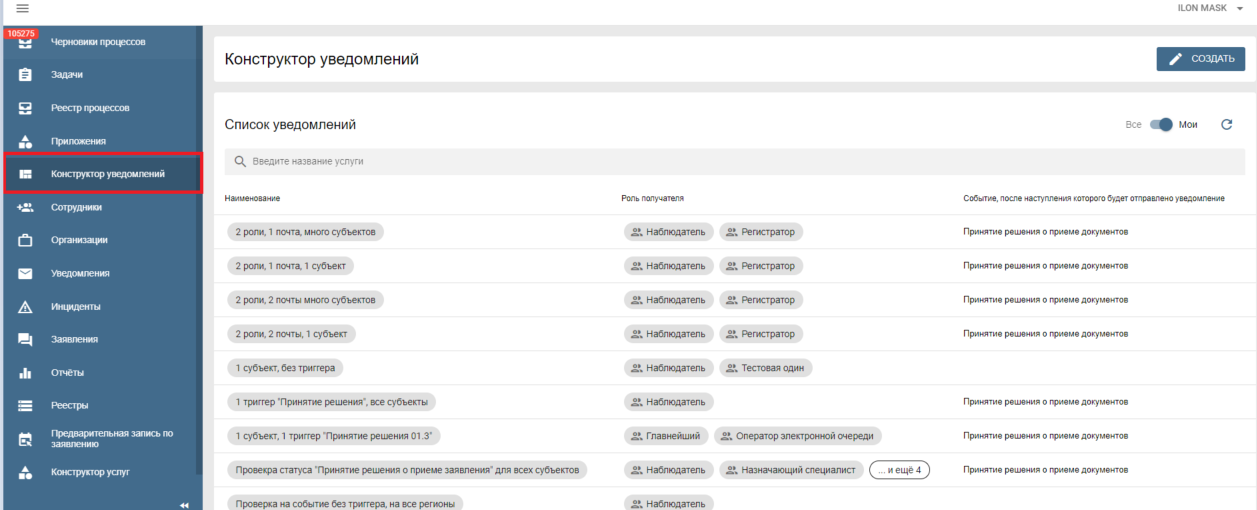 Нажать кнопку «Создать»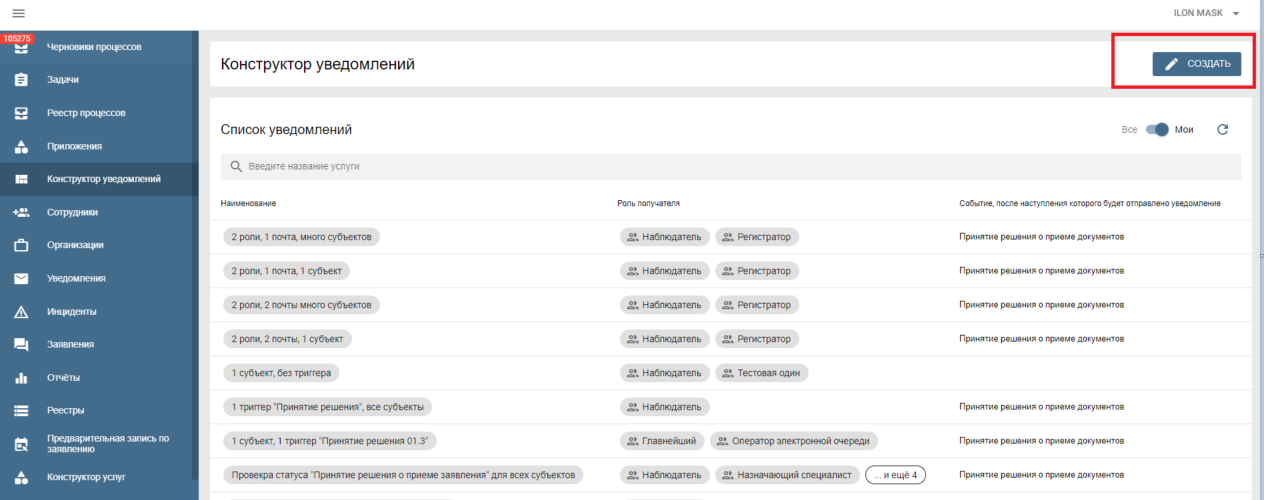 Задать следующие данные и нажать кнопку «Отправить»:«Наименование» — это название уведомления;«Субъект РФ» — это те субъекты, подведомственные организации которых будут получать уведомление.«Событие» — это событие в системе, после наступления которого должно отправиться уведомление, пока там только статусы заявления.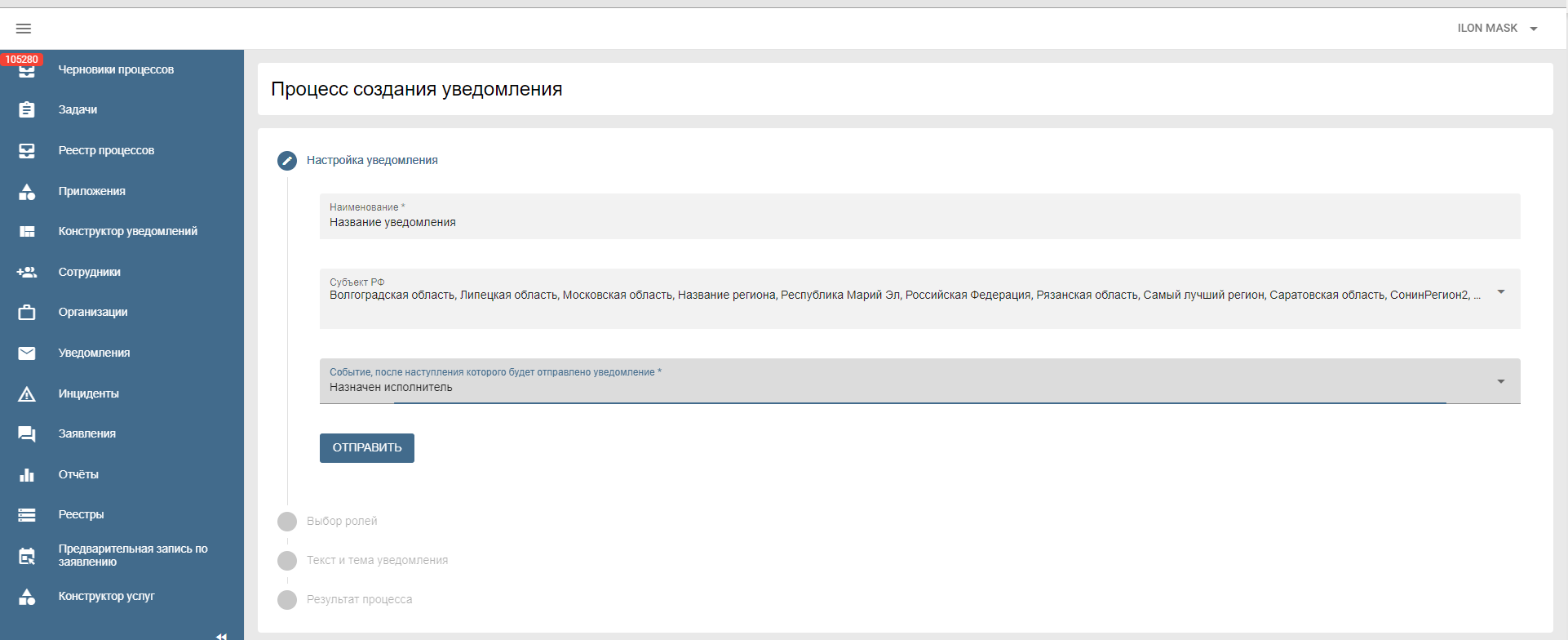 Выбрать роль сотрудника, которому будет приходить уведомление и нажать «Отправить»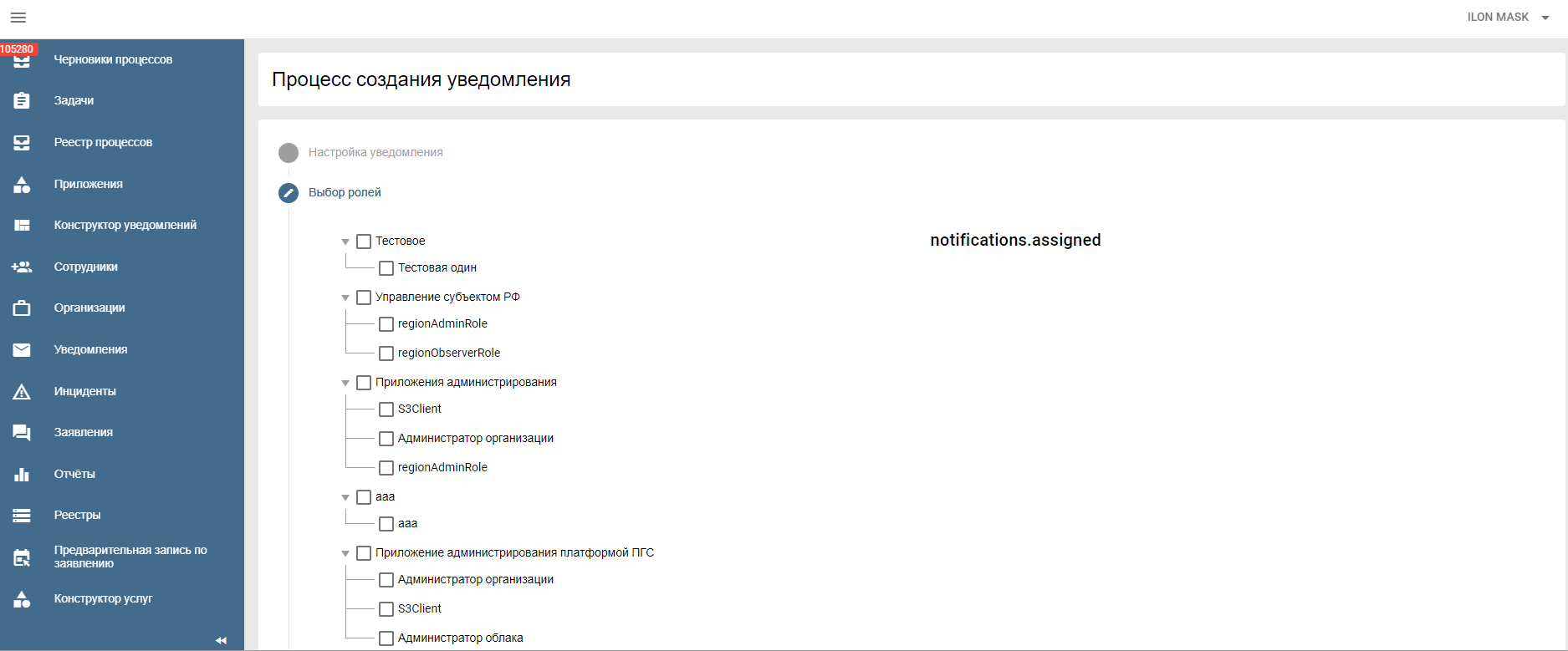 Выбрать готовый шаблон сообщения или создать новый, вводя свой текст в поле «Тема email уведомления» и в поле «Тело email уведомления» и нажать кнопку «Отправить»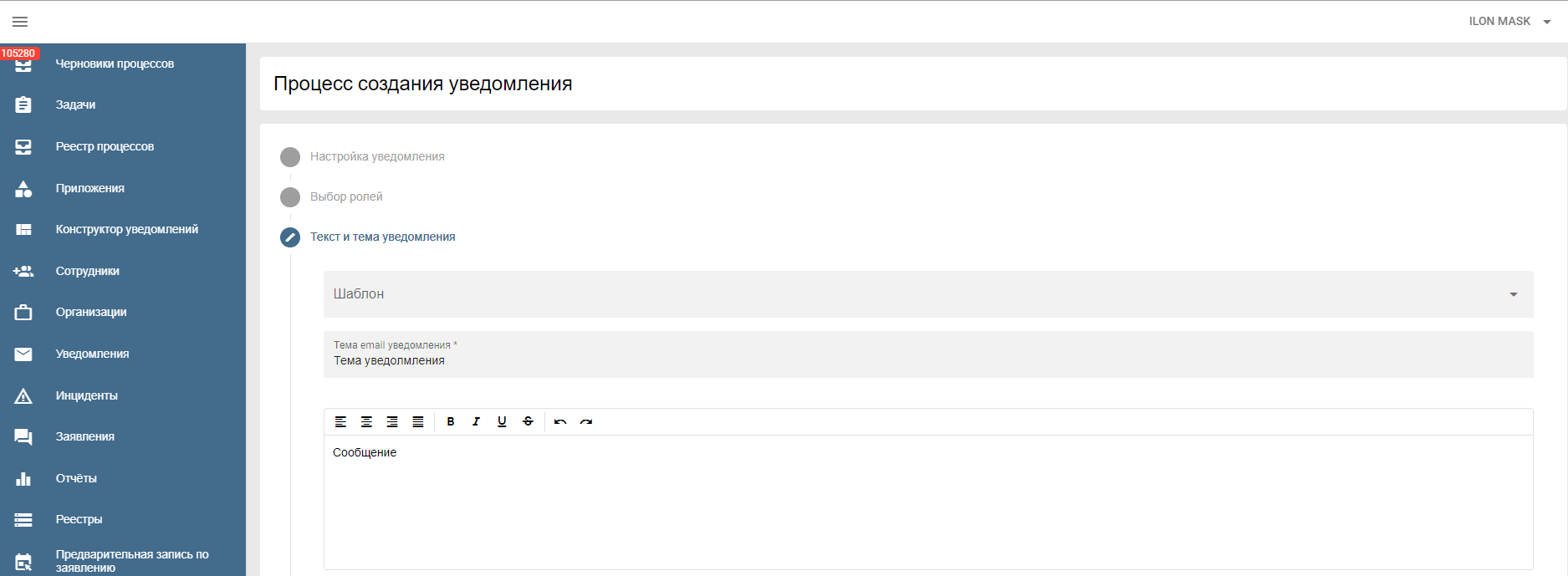 Результат создания уведомления-> оно появилось в разделе.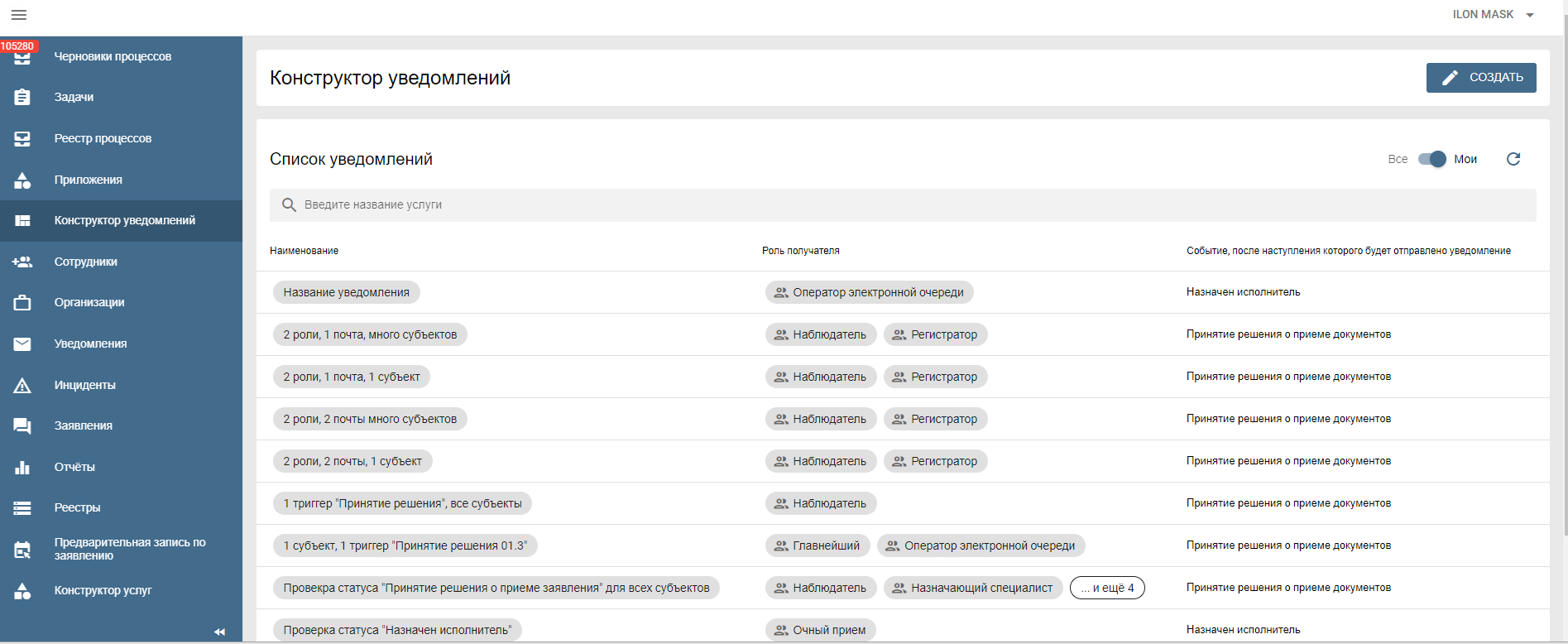 Редактирование уведомленияНажать кнопку «Редактировать»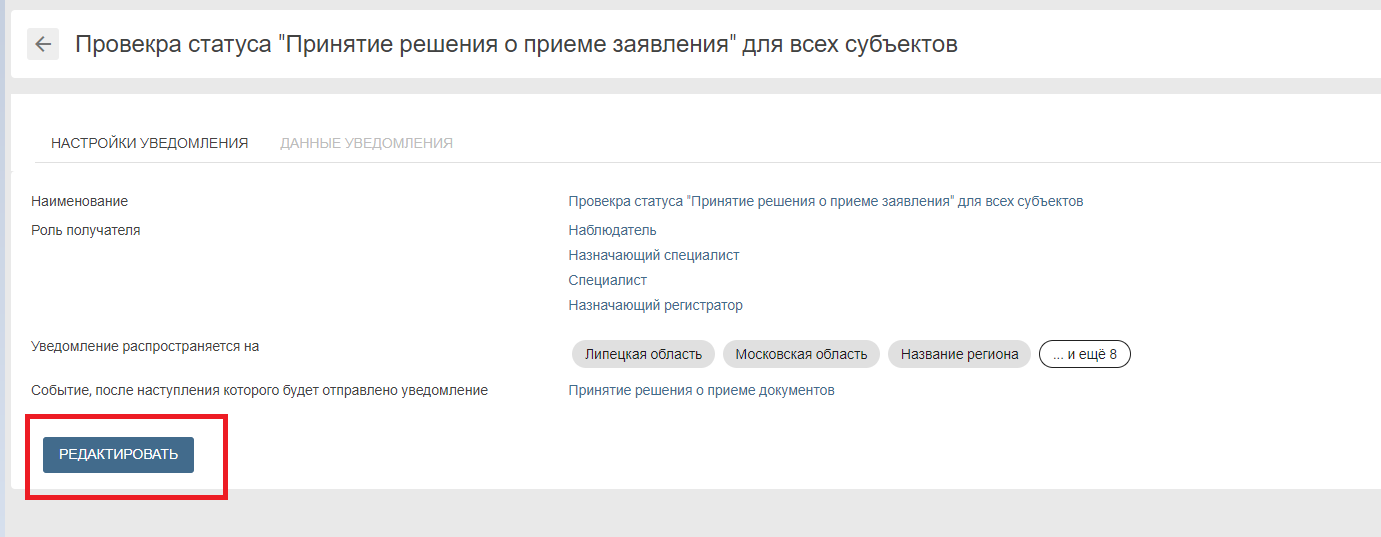 Редактировать параметры «Настройки уведомления», среди которых такие параметры как:«Наименование»- это название уведомления;«Роль получателя»- сотрудник организации, который будет иметь выбранную роль, получит уведомление«Уведомление распространяется на» - это те субъекты, подведомственные организации которых будут получать уведомление.«Событие» - это событие в системе, после наступления которого должно отправиться уведомление, пока там только статусы заявления.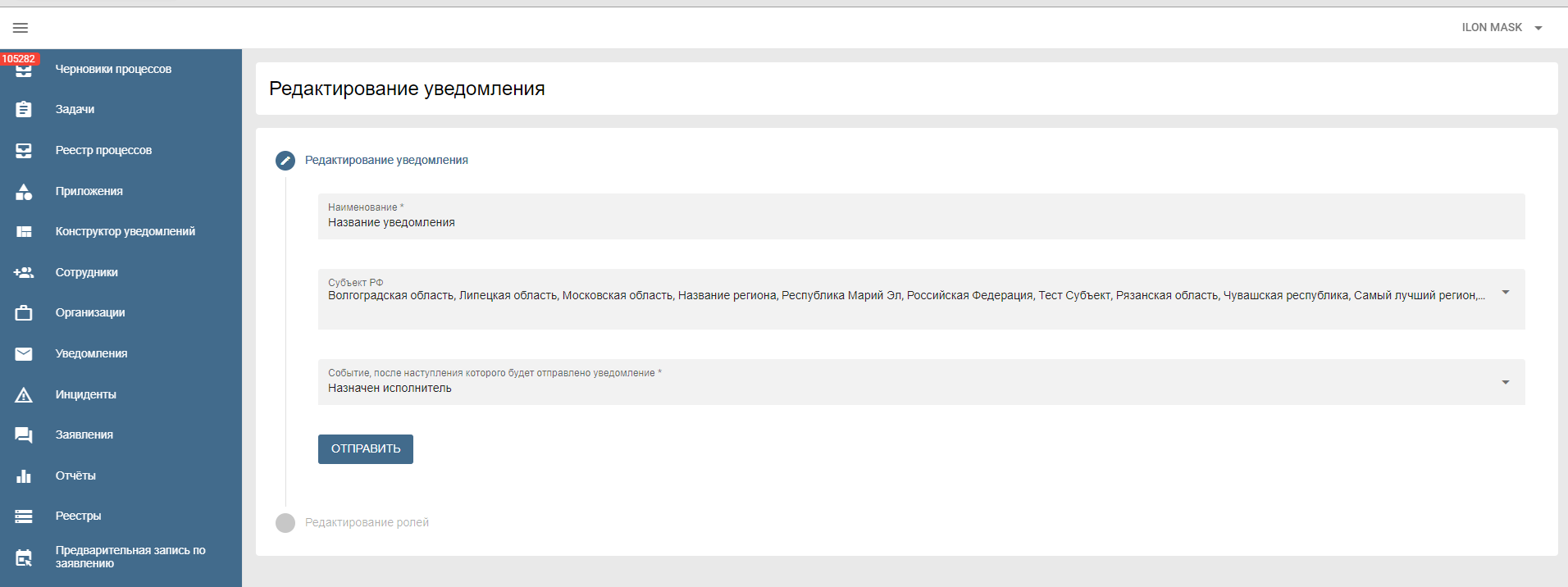 Редактировать параметры «Тема email уведомления» и «Тело email уведомления»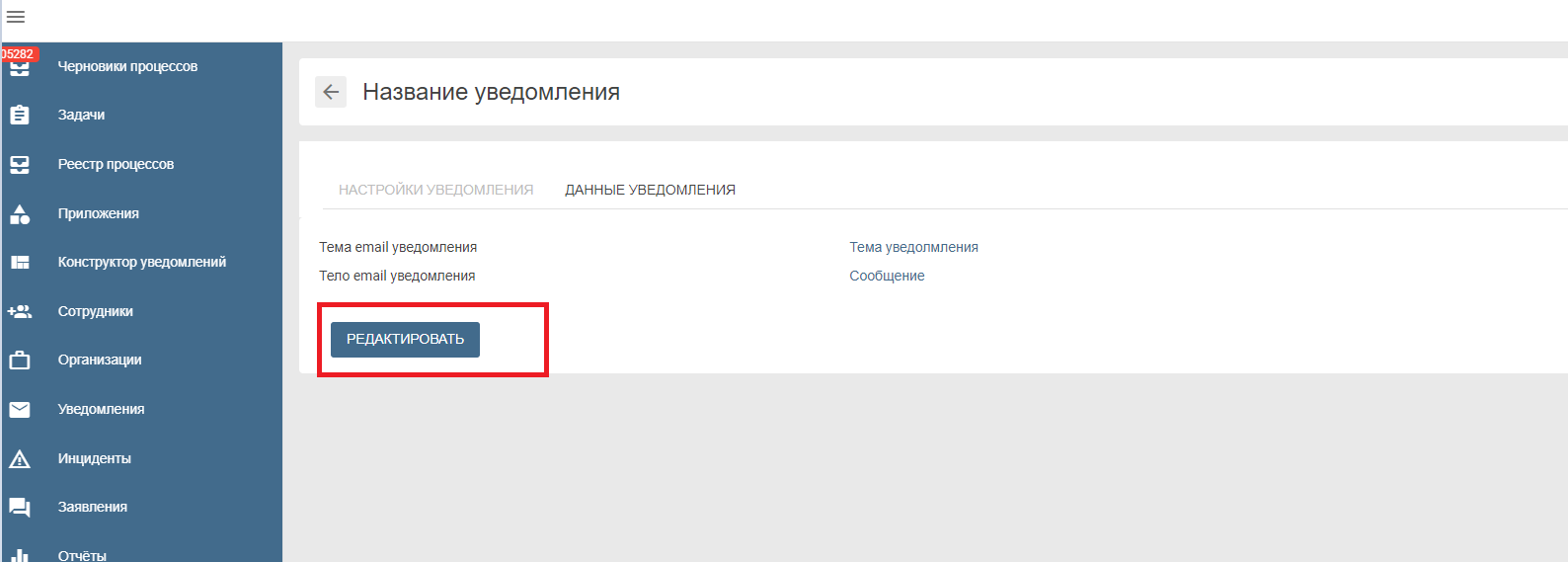 Подключение/отключение уведомлений во всех организациях Субъекта РФПодключение с помощью добавления субъекта РФ в уведомление в процессе Создания уведомления (1.1) или Редактирования (2.1). Уведомление будет работать во всех организациях, которые принадлежат субъекту РФ.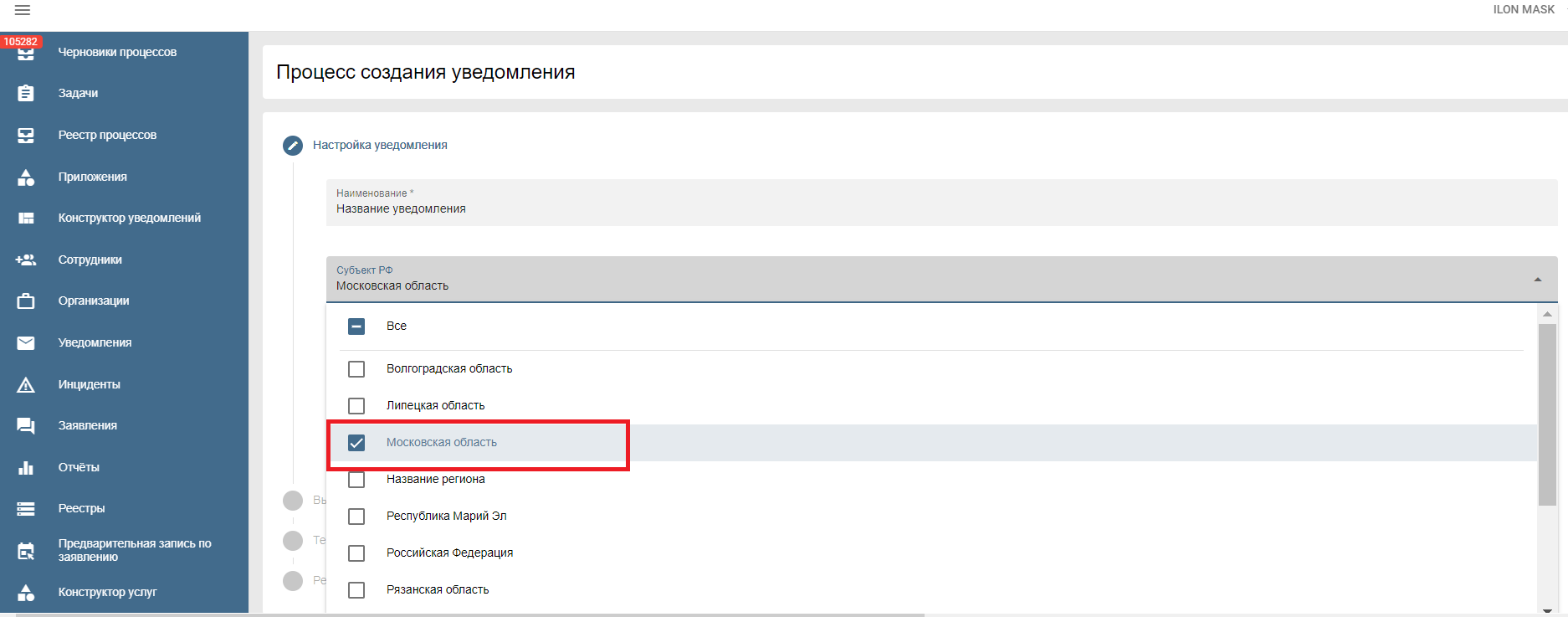 Добавление уведомления в карточку субъекта РФ. Уведомление будет работать во всех организациях, которые принадлежат субъекту РФ. Войти в субъект РФ, на вкладку «Уведомления» и нажать кнопку «Редактировать»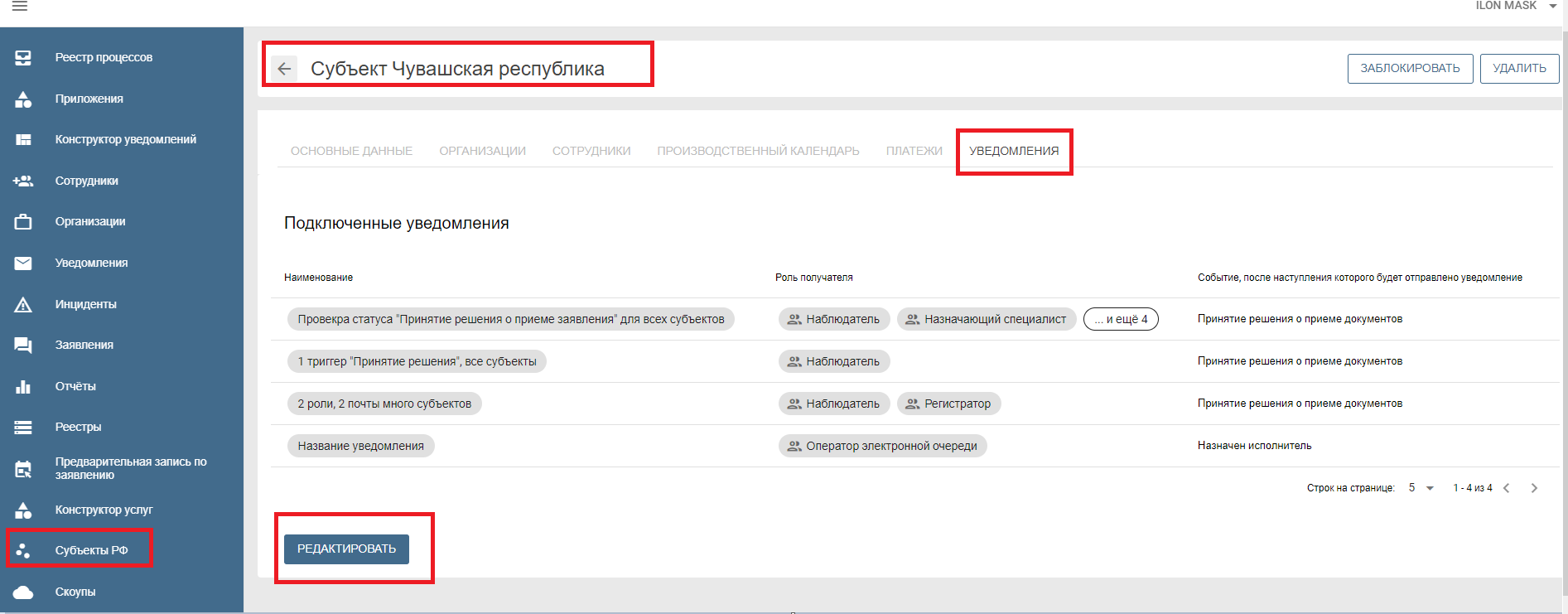 Выбрать уведомления, которые нужно подключить к организациям данного субъекта. Уведомления будут подключены во всех организациях субъекта.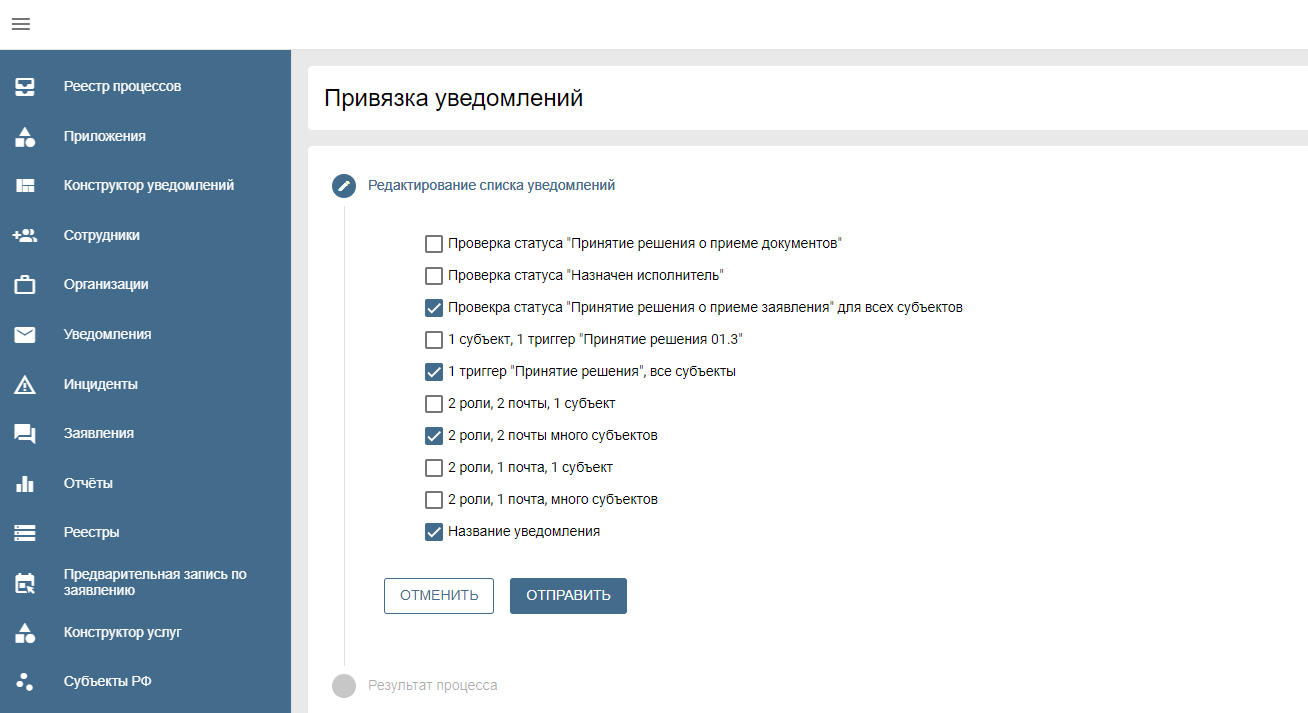 Подключение/отключение уведомлений в отдельной организацииВойти в субъект РФ, на вкладку «Уведомления» и нажать кнопку «Редактировать»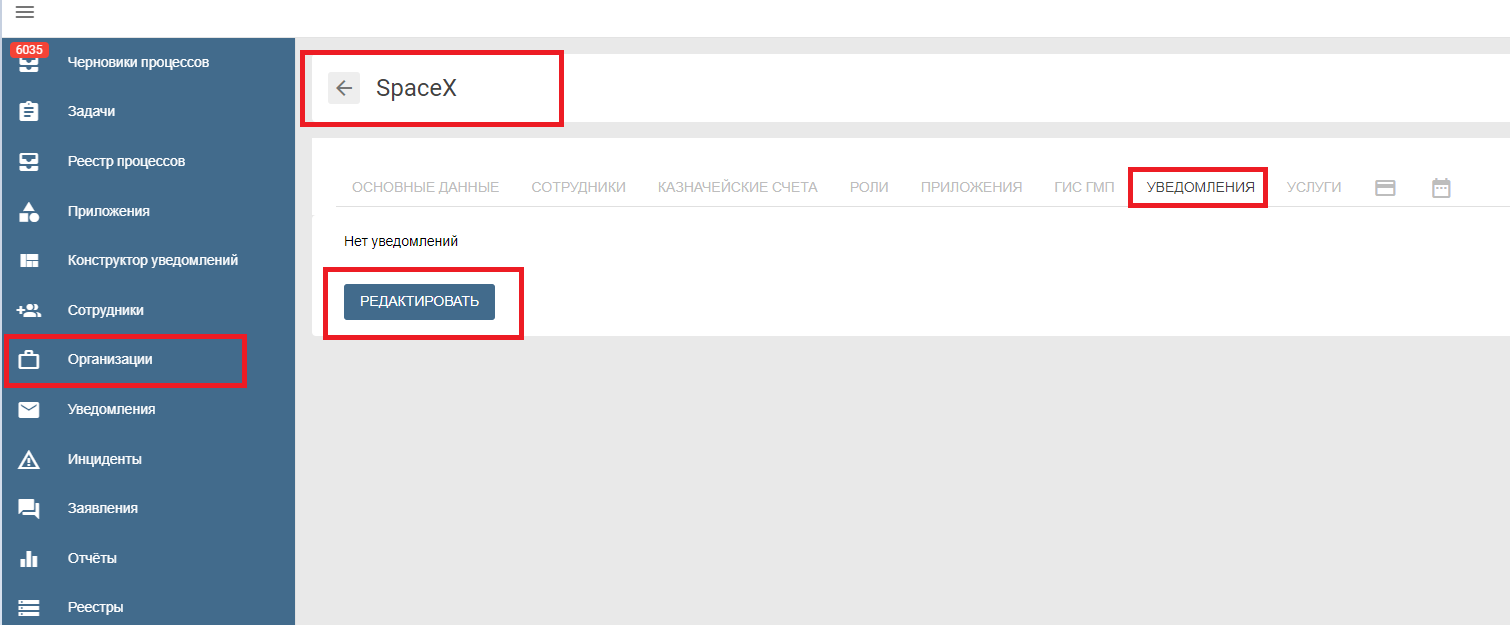 Выбрать или убрать галочки у необходимых уведомлений. Они подключатся только у данной организации. 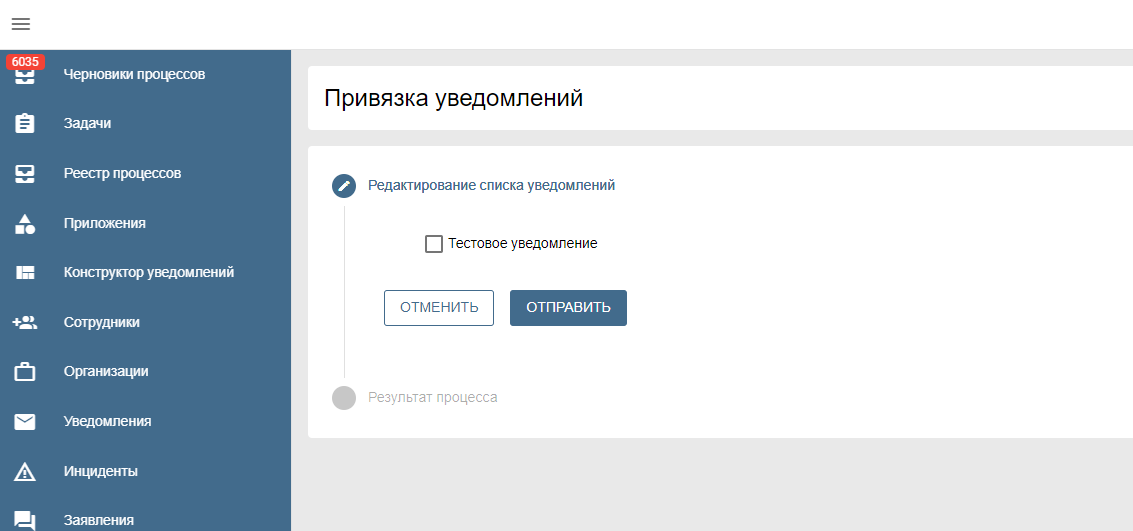 Удаление уведомленияЗаходим в карточку уведомления, нажимаем кнопку «Удалить». Уведомление удалено и отвязано от всех организаций, выбранных субъектов.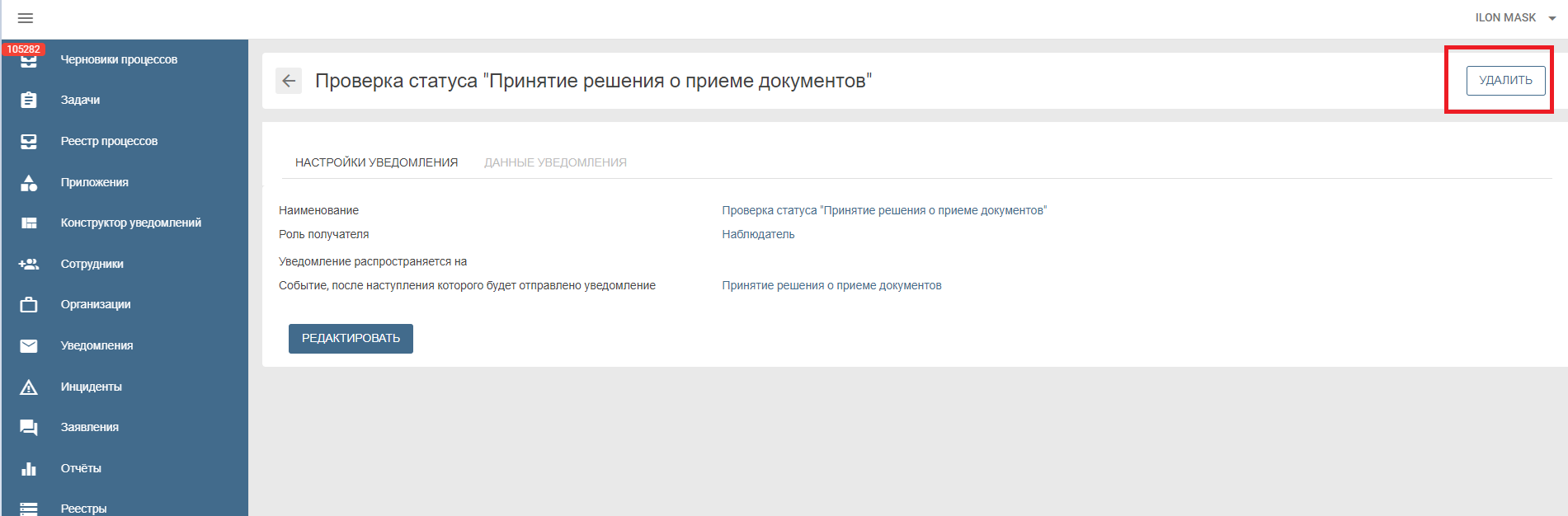 